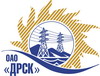 Открытое Акционерное Общество«Дальневосточная распределительная сетевая  компания»ПРОТОКОЛ № 541/МТПиР-РЗакупочной комиссии по рассмотрению предложений по открытому электронному запросу предложений на право заключения договора на поставку: «Автомобили ГАЗ (АЭС)» закупка № 156 раздел 2.2.2.  ГКПЗ 2015ПРИСУТСТВОВАЛИ: 9 членов постоянно действующей Закупочной комиссии ОАО «ДРСК»  2-го уровня.ВОПРОСЫ, ВЫНОСИМЫЕ НА РАССМОТРЕНИЕ ЗАКУПОЧНОЙ КОМИССИИ: О  рассмотрении результатов оценки заявок Участников.О признании предложений соответствующими условиям запроса предложений.О предварительной ранжировке предложений.О проведении переторжкиРЕШИЛИ:По вопросу № 1:Признать объем полученной информации достаточным для принятия решения.Утвердить цены, полученные на процедуре вскрытия конвертов с предложениями участников открытого запроса предложений.По вопросу № 2Признать предложения ИП Уразов В.И. г. Благовещенск, ул. Красноармейская, 61, ООО «Восток-УАЗ»  г. Владивосток, ул. Енисейская, 23А соответствующими условиям закупки.По вопросу № 3:Утвердить предварительную ранжировку предложений Участников:По вопросу № 4:Провести переторжку. Допустить к участию в переторжке предложения следующих участников: ИП Уразов В.И. г. Благовещенск, ул. Красноармейская, 61, ООО «Восток-УАЗ»  г. Владивосток, ул. Енисейская, 23А.  Определить форму переторжки: заочная.Назначить переторжку на 10.07.2015 в 10:00 час. (благовещенского времени).Место проведения переторжки: ЭТП b2b-energoТехническому секретарю Закупочной комиссии уведомить участников, приглашенных к участию в переторжке, о принятом комиссией решенииг. Благовещенск«08» июля 2015№Наименование претендента на участие в закупке и его адресПредмет и цена предложения на участие в закупке1ИП Уразов В.И.г. Благовещенск, ул. Красноармейская, 61Цена: 15 156 779,66  руб.  без учета НДС (17 885 000,00 руб. с учетом НДС).2ООО «Восток-УАЗ»г. Владивосток, ул. Енисейская, 23АЦена: 15 173 728,81  руб.  без учета НДС (17 905 000,00 руб. с учетом НДС). Место в предварительной ранжировкеНаименование участника и его адресЦена предложения на участие в закупке без НДС, руб.Балл по неценовой предпочтительности1 местоИП Уразов В.И.г. Благовещенск, ул. Красноармейская, 6115 156 779,66  3,002 местоООО «Восток-УАЗ»г. Владивосток, ул. Енисейская, 23А15 173 728,81  3,00Ответственный секретарь Закупочной комиссии  2 уровня ОАО «ДРСК»____________________М.Г. ЕлисееваТехнический секретарь Закупочной комиссии  2 уровня ОАО «ДРСК»____________________Е.Ю. Коврижкина